TERMO DE REFERÊNCIAN° 047/2024MUNICÍPIO DE ARCOS/MGRETIFICAÇÃO DE QUALIFICAÇÃO TÉCNICACONDIÇÕES GERAIS DA CONTRATAÇÃOContratação de empresa especializada em serviços de engenharia para construção da construção de uma UBS PADRÃO SES TIPO I ALVENARIA, área total construída de 466,18m², na Rua 04 esquina com Rua 03, Àrea Institucional 02, , bairro Residencial Pinheiros, Arcos/MG, nos termos da tabela abaixo, conforme condições e exigências estabelecidas neste instrumento.O objeto desta contratação não se enquadra como sendo de bem de luxo, conforme Decreto Municipal nº 6535/2023 e configura obra simples de Engenharia.O prazo de vigência da contratação é de 12 (doze) meses contados do(a) homologação do processo, na forma do artigo 105 da Lei n° 14.133, de 2021. Sendo que nestes 12 meses de contrato , seis meses são referentes à execução da obra a partir da ordem de início.O prazo de execução da obra observará o cronograma de execução em anexo, que poderá ser reajustado conforme necessidade da Administração.O contrato oferece maior detalhamento das regras que serão aplicadas em relação à vigência da contratação.FUNDAMENTAÇÃO E DESCRIÇÃO DA NECESSIDADE DA CONTRATAÇÃOA Fundamentação da Contratação e de seus quantitativos encontra-se pormenorizada em Tópico específico dos Estudos Técnicos Preliminares, apêndice deste Termo de Referência.O objeto da contratação está previsto no Plano de Contratações Anual de 2024.DESCRIÇÃO DA SOLUÇÃO COMO UM TODO CONSIDERADO O CICLO DE VIDA DO OBJETO E ESPECIFICAÇÃO DO PRODUTOA descrição da solução como um todo encontra-se pormenorizada em tópico específico dos Estudos Técnicos Preliminares, apêndice deste Termo de Referência.REQUISITOS DA CONTRATAÇÃO4.1. Esta autorizada a subcontratação neste processo, desde que a empresa subcontrata tenha os requisitos de subcontratação, conforme clausula dos documentos de habilitação.Garantia da contratação4.2. Será exigida a prestação de garantia na presente contratação, conforme Art. 96 da lei 14133/221, podendo ser:I - caução em dinheiro ou em títulos da dívida pública emitidos sob a forma escritural, mediante registro em sistema centralizado de liquidação e de custódia autorizado pelo Banco Central do Brasil, e avaliados por seus valores econômicos, conforme definido pelo Ministério da Economia;II - seguro-garantia;III - fiança bancária emitida por banco ou instituição financeira devidamente autorizada a operar no País pelo Banco Central do Brasil.IV - título de capitalização custeado por pagamento único, com resgate pelo valor total.   (Incluído pela Lei nº 14.770, de 2023)MODELO DE EXECUÇÃO DO OBJETO5.1 MEMORIAL DESCRITIVO5.1.1 GENERALIDADES:O presente memorial descritivo tem por finalidade a Contratação de empresa especializada em serviços de engenharia para construção de uma UBS PADRÃO SES TIPO I ALVENARIA, área total construída de 466,18m², na Rua 4, Área institucional -2, Bairro Residencial Pinheiros, Arcos/MG.A execução da obra obedecerá aos padrões e normas da ABNT (ASSOCIAÇÃO BRASILEIRA DE NORMAS TÉCNICAS), código de obras e plano diretor da cidade de Arcos/ MG, bem como todas as prescrições dos projetos e de eventuais memoriais específicos. A obra deverá ser entregue a CONTRATANTE inteiramente concluída e em condições de uso, quando será lavrado o termo de recebimento provisório, sem que isso venha eximir a CONTRATADA de eventuais reparos em serviços que estejam em desacordo com a boa técnica e normas construtivas ou, ainda, de substituir quaisquer peças ou equipamentos que apresentarem problemas ao iniciar-se sua utilização. Ficará a critério da FISCALIZAÇÃO impugnar, substituir ou mandar demolir, serviços ou equipamentos executados que estiverem em desacordos com os projetos, com as especificações ou incorretos. As despesas decorrentes dessas impugnações, substituições ou demolições e do refazimento dos serviços correrão por conta exclusiva da CONTRATADA, inclusive naqueles casos em que os serviços tenham sido executados por firma especializada ou terceirizadas.Caberá a CONTRATADA tomar todos os cuidados necessários para garantir proteção e segurança aos colaboradores, operários, técnicos e demais pessoas envolvidas direta ou indiretamente na execução da obra, garantir a integridade física de terceiros que de alguma maneira possa ser atingido em qualquer etapa da obra, observando e obedecendo as normas da ABNT, e demais órgãos competentes. É de responsabilidade da CONTRATADA quaisquer danos causados ao CONTRATANTE e terceiros, durante a execução dos serviços, sempre que forem decorrentes de negligencia, imperícia ou omissão. Todos os serviços executados aleatoriamente ou sem o consentimento por parte da FISCALIZAÇÃO, não serão medidos, e consequentemente não serão remunerados.A execução da obra deverá estar de acordo com as Normas Brasileiras vigentes, memoriais, projetos executivos e demais dados técnicos fornecidos e/ou informados, sendo que caso ocorra divergências e falta de especificações para a execução de algum item da obra a mesma deverá comunicar por escrito e solicitar a correção da divergência, não cabendo, portanto, alegação de desconhecimento ou falta de informação no caso de ocorrência de problemas executivos. É de responsabilidade do Responsável Técnico da empresa a conferência dos projetos apresentados, e quaisquer divergências ou falhas de cálculo de quantidades ocorridas deverão ser comunicadas por escrito à Prefeitura Municipal de Arcos. Caso haja necessidade de alteração de projeto a mesma deverá ser solicitada por escrito a Prefeitura Municipal de Arcos, que irá entrar em contato com o Departamento de Engenharia para que seja verificada a viabilidade técnica da alteração solicitada. A empresa executora deverá apresentar declaração assinada pelo responsável técnico e pelo proprietário da empresa (ou procurador legal) atestando que foram realizadas as conferências mencionadas acima, no ato da assinatura da ordem de serviço. O prazo de execução da obra será de seis meses.5.1.2 MÃO DE OBRACaberá a CONTRATADA manter no canteiro de obra, mão de obra em número e qualificação compatível com a natureza da obra e com o cronograma, de modo a imprimir aos trabalhos o ritmo necessário ao cumprimento dos prazos contratuais, fazendo com que não ocorra atrasos da obra.A CONTRATADA deverá manter no escritório do canteiro de obra, em local visível e a disposição da FISCALIZAÇÃO, um quadro de controle de mão de obra, com a qualificação e o número de pessoas trabalhando na obra, sendo atualizado diariamente. 5.1.3 MATERIAIS É dever da CONTRATADA, manter o canteiro de obra, provido de todos os materiais e equipamentos necessários para cada etapa a ser executada, a fim de garantir o andamento continuo da obra, no ritmo esperado para os cumprimentos dos prazos contratuais. 	Todos os materiais deverão ser de primeira de linha, isentos de quaisquer defeitos incompatíveis com as especificações originais do fabricante, de modo a atenderem integralmente no que lhes couber, as especificações da ABNT, deste Memorial descritivo, da planilha orçamentária e memorial de cálculo, e dos projetos.  	Em eventuais casos de comprovada impossibilidade de se adquirir determinado material especifico deverá ser formalizado sua substituição, e aprovado pela FISCALIZAÇÃO. 	Todos os materiais e equipamentos, especificados nos projetos, planilhas e memorial, deverão ser utilizados na execução da obra, e sua substituição por similares, só poderá ocorrer com autorização previa da FISCALIZAÇÃO, desde que o similar proposto apresente equivalência com o originalmente especificado, no que diz respeito qualidade, resistência e aspecto. 5.1.4 PROJETOSOs projetos disponibilizados serão constituídos das plantas de situação e localização, plantas baixas, cortes, fachada, cobertura e projeto de fundação básico (elaborado apenas para levantamento do quantitativo de materiais). Os projetos Executivo de estrutura de concreto e fundação, projeto executivo elétrico, projeto executivo de instalações hidrossanitárias, projeto executivo SPDA, projeto executivo de gases medicinais e projeto executivo de prevenção e combate a incêndio deverão ser contratados pela empresa que irá executar a obra. A obra obedecerá aos projetos e seus respectivos detalhes aprovados pela Prefeitura Municipal de Arcos/MG, os quais serão executados com materiais de primeira qualidade e mão-de-obra especializada dentro das diretrizes da SES.5.1.5  MOBILIZAÇÃO-CANTEIRO DE OBRASPara inicio da obra deverá ser instalada a placa de obra com todas as informações de recursos, prazo e tipo da obra conforme padrão. A fachada da obra deverá ser fechada com tapume. Todo o terreno deverá ser limpo livre para perfeito andamento dos serviços. Deverá ser providenciada a ligação provisória de água e energia junto as concessionárias do município. Esta previsto a instalação de barracão de compensado para depósito de materiais e ferramentas.  5.1.6 FUNDAÇÃO E ESTRUTURA: Para início das atividades de execução da fundação o terreno por se tratar de greide em aclive deverá sofrer corte para nivelar este de acordo com as elevações definidas no projeto arquitetônico. O aclive médio do terreno é de 1,60m em seu ponto mais alto.A fundação a ser adotada devida a sondagem do terreno será a do tipo estaca escavada a trado com bloco de coroamento e vigas baldrame. O dimensionamento dos elementos da fundação deverá ser realizado de acordo com normas vigentes. Devido ao aclive do terreno foi considerado muro de contenção em bloco cheio conforme projeto basico nas laterais e fundos, sendo as laterais com altura partindo de 0,00m até 1,60m e no fundo com altura de 1,60m.As estacas, sapatas, vigas baldrames e contenção deverão ser de acordo com o projeto estrutural. Todas as estruturas em concreto armado deverão ser previamente detalhadas pela contratada devendo estar compatíveis com as normas da ABNT.As barras de aço a serem utilizadas deverão estar compatíveis com os projetos técnicos estando estas desprovidas de ferrugens, óleos, pinturas ou outros que possam vir a prejudicar a perfeita aderência do concreto nas armações. As armaduras deverão obedecer às necessidades de cobrimento previstas em normas técnicas relativas. Será utilizado concreto estrutural, preparado em obra com betoneira, com fck mínimo de 25mpa, inclusive lançamento, adensamento e acabamento. Nivelamento e compactação de todo o terreno que sofrerá intervenção, a fim de deixar a base pronta para os serviços a serem posteriormente executados. O nivelamento se dará, sempre que possível, com o próprio material retirado durante as escavações que se fizerem necessárias durante a obra.Os serviços em estrutura em concreto armado serão executados em estrita observância às disposições do projeto estrutural elaborado pela contratada e aprovado pela prefeitura. Para cada caso, deverão ser seguidas as Normas Brasileiras específicas, em sua edição mais recente, entre outras:  NBR-6118 Projeto de estruturas de concreto – Procedimento; NBR-7480 Barras e fios de aço destinados a armaduras para concreto armado;  NBR-5732 Cimento Portland comum – Especificação;  NBR-5739 Concreto – Ensaio de corpos de prova cilíndricos;  NBR-6120 Cargas para o cálculo de estruturas de edificações;  NBR-8800 Projeto e execução de estruturas de aço de edifícios. Os elementos de concreto armado (lajes e vigas) serão executados rigorosamente de acordo com o projeto estrutural nos traços e dosagens especificados, as lajes serão maciças com cobertura em concreto conforme especificações do projeto estrutural. Deverão todas as etapas serem fiscalizadas pelo responsável técnico a fim de se evitarem falhas que comprometam a resistência ou o aspecto estético das peças.O Responsável Técnico pela execução da obra, durante e após a execução das fundações, contenções e estruturas, é o responsável civil e criminal por qualquer dano à obra, às edificações vizinhas e/ou a pessoas, seus funcionários ou terceiros.As fôrmas e escoramentos obedecerão aos critérios das Normas Técnicas Brasileiras que regem a matéria. O dimensionamento das fôrmas e dos escoramentos será feito de fôrma a evitar possíveis deformações devido a fatores ambientais ou provocados pelo adensamento do concreto fresco. Antes do início da concretagem, as fôrmas deverão estar limpas e calafetadas, de modo a evitar eventuais fugas de pasta. As fôrmas serão molhadas até a saturação a fim de evitar-se a absorção da água de amassamento do concreto. Os produtos antiaderentes, destinados a facilitar a desmoldagem, serão aplicados na superfície da fôrma antes da colocação da armadura. Deverão ser tomadas as precauções para evitar recalques prejudiciais provocados no solo ou na parte da estrutura que suporta o escoramento, pelas cargas por este transmitida. As fôrmas deverão ser preparadas tal que fique assegurada sua resistência aos esforços decorrentes do lançamento e vibrações do concreto, sem sofrer deformações. Na retirada das fôrmas, devem ser tomados os cuidados necessários a fim de impedir que sejam danificadas as superfícies de concreto.A armadura não poderá ficar em contato direto com a fôrma, obedecendo-se para isso a distância mínima prevista na NBR-6118 e no projeto estrutural. Deverão ser empregados afastadores de armadura dos tipos "clips" plásticos ou pastilhas de argamassa. Os diâmetros, tipos, posicionamentos e demais características da armadura, devem ser rigorosamente verificados quanto à sua conformidade com o projeto, antes do lançamento do concreto. Todas as barras a serem utilizadas na execução do concreto armado deverão passar por um processo de limpeza prévia e deverão estar isentas de corrosão, defeitos, entre outros. As armaduras deverão ser adequadamente amarradas a fim de manterem as posições indicadas em projeto, quando do lançamento e adensamento do concreto.5.1.7 ALVENARIA DE VEDAÇÃO: As paredes externas e internas serão executadas em alvenarias de tijolos cerâmicos de 8 furos (9x19x29cm). Deverão ter as dimensões estabelecidas pela ABNT e assentados com argamassa mista (cimento, cal e areia) no traço 1:2:8 e executadas rigorosamente de acordo com as dimensões, espessuras e alinhamentos recomendados, com prumada aceitável e com juntas executivas de espessura compatível com os materiais utilizados. As juntas terão espessura máxima de 2,0cm, rebaixadas com a ponta da colher para facilitar a aderência dos revestimentos.Deverão ser observadas as seguintes recomendações, relativas à locação:  Paredes internas e externas sob vigas deverão ser posicionadas dividindo a sobra da largura do bloco (em relação à largura da viga) para os dois lados.  Caso o bloco apresente largura igual ou inferior a da viga, nas paredes externas alinhar pela face externa da viga. As vergas e contra vergas, deverão ser não executadas em concreto armado, moldada in loco, com armação.Parede em tijolo ecológico na fachada e divisória em gesso acartonado no consultório odontológico. 5.1.8 IMPERMEABILIZAÇÃO: Deverá ser aplicado tinta betuminosa nas partes da construção (tanto em concreto quanto em alvenaria) que estiverem em contato com o solo. As superfícies a serem pintadas deverão estar completamente secas, ásperas e desempenadas. Beirais e lajes aparentes deverão ser impermeabilizados com manta asfáltica.5.1.9. COBERTURAToda a edificação será coberta com telhado embutido exceto os beirais impermeabilizados e a cobertura em policarbonato. O telhado será em estrutura metálica apoiada na laje e telha galvalume termo acústica, complementado por calhas e rufos além de pingadeiras nas platibandas todos estes em chapa galvanizada. Utilizar material de primeira qualidade. O dimensionamento dos elementos da estrutura metálica para a cobertura é de responsabilidade da contratada, respeitando detalhes previstos em projeto. Deverão ser seguidas todas as recomendações das Normas Técnicas Brasileiras e legislações especificas.5.1.10. REVESTIMENTOS-PISOS, PAREDES E TETOSTodas as paredes devem ser revestidas de acordo com o detalhado no projeto arquitetônico seguindo em sua execução as seguintes indicações:CHAPISCO: Executar, empregando argamassa de cimento e areia no traço 1:3. Para aplicação do chapisco, a base deverá estar limpa, livre de pó, materiais soltos, ou quaisquer produtos que venham prejudicar a aderência. Deverão ser seguidas todas às recomendações das Normas Técnicas Brasileiras e legislações especificas.REBOCO: Executar, empregando argamassa de cimento, cal hidratada e areia fina, seca e peneirada no traço 1:2:8. Posteriormente todas as áreas chapiscadas, receberão reboco. A argamassa deverá ser aplicada com camada de espessura uniforme com no máximo 20 mm, fortemente comprimida e acabada com desempenadeira de madeira e filtradas. Deverão ser seguidas todas às recomendações das Normas Técnicas Brasileiras e legislações especificas. Após execução do reboco estas áreas deverão receber selador e tinta acrílica.EMBOÇO: O emboço deverá ser iniciado no mínimo 24 horas após a aplicação do chapisco. A argamassa de emboço deverá ter consistência adequada ao uso, compatível ao processo de aplicação (manual ou mecânico), constituída de areia média, com dimensão máxima < 2,4 mm. O procedimento de execução do emboço deverá obedecer ao previsto na NBR 7200 - Revestimentos de paredes e tetos com argamassas - materiais, preparo, aplicação e manutenção. O emboço deverá aderir bem ao chapisco ou à base de revestimento. Deverá possuir textura e composição uniforme, proporcionar facilidade de aplicação manual ou por processo mecanizado. O aspecto e a qualidade da superfície final deverão corresponder à finalidade de aplicação.REVESTIMENTO CERÂMICO: Executar de acordo projeto de detalhamento, respeitando as alturas e descrição de materiais do projeto. Deverão ser seguidas todas as recomendações das Normas Técnicas Brasileiras e legislações especificas. Respeitar as indicações de assentamento como tipo de argamassa e espaçamento definidas pelo fabricante da placa de revestimento cerâmico. Executar regularização e compactação do terreno com placa vibratória, e posteriormente fazer o lançamento de concreto preparado em obra, com betoneira, com acabamento rustico sarrafeado com espessura de até 8cm, respeitando os níveis demonstrado em projeto e após a cura executar o contrapiso desempenado, com argamassa de cimento e areia (traço 1:4) com espessura mínima de 2,0cm em toda área da construção. Seguir as indicações de tipo de piso para cada área conforme projeto arquitetônico.O teto receberá forro em gesso acartonado com acabamento em emassamento e pintura conforme detalhado.A pintura será executada de acordo com os itens especificados na planilha orçamentaria. Todas as superfícies, antes do início da pintura, deverão estar limpas e isentas de resíduos. O material deverá ser de 1ª qualidade, cada demão, a partir da segunda, só poderá ser aplicada quando a anterior estiver totalmente seca, sendo que o intervalo aproximado entre duas demãos é de 24 horas. Os trabalhos de pintura serão executados em obediência às instruções do fabricante e as cores serão escolhidas pela contratante. Deverão ser seguidas todas as recomendações das Normas Técnicas Brasileiras e legislações especificas.5.1.11. ESQUADRIASDeverá fornecer e instalar esquadrias de madeiras, metálicas, vidro e de alumínio, conforme descrito em projeto e na planilha orçamentaria. Os materiais utilizados deverão ser de 1º qualidade e respeitando as especificações do fabricante. Deverão ser seguidas todas as recomendações das Normas Técnicas Brasileiras e legislações especificas.5.1.12. INSTALAÇÕES ELÉTRICAS	As instalações prediais elétricas serão executadas conforme parâmetros pré-estabelecidos na NBR5410/1997 e orientações da concessionária, além das demais normas relativas e atualizadas. Os materiais a serem utilizados nas instalações elétricas estão especificados na planilha orçamentária e no projeto executivo que deverá ser elaborado pela contratada. É previsto uma instalação elétrica em toda área da edificação como luminárias, tomadas, eletrodutos e cabos (fios). Após a conclusão das instalações, estas deverão passar por vistoria prévia da contratada, para verificação de possíveis falhas. Toda a instalação deverá ser entregue devidamente testadas.5.1.13.  SPDADeverá ser adotada instalação de sistema SPDA conforme materiais relacionados na planilha orçamentária e projeto a ser elaborado pela contratada.5.1.14. INSTALAÇÕES HIDRAÚLICASAs instalações hidráulicas, de esgoto sanitário e drenagem pluvial serão executadas conforme parâmetros pré-estabelecidos nas NBRs 5626/1998, 8160/1999 e 10844/89, orientações da concessionária e demais normas relativas. Os materiais a serem utilizados nas instalações hidráulicas, de esgoto sanitário e drenagem pluvial são especificados na planilha orçamentária e projeto que será elaborado pela contratada, sendo todos os matérias de 1º qualidade. Haverá instalações para atender os critérios de acessibilidade. O reservatório superior de água potável será em polietileno com capacidade para 1500 litros, instalado sobre a laje sendo dois reservatórios de igual capacidade. Após a conclusão das instalações, estas deverão passar por vistoria prévia da contratada, para verificação de possíveis falhas. Toda a instalação deverá ser entregue devidamente testada. 5.1.15 PCIP	A edificação deverá contar com dispositivos proteção ao pânico e combate a incêndio tais como extintores e luminárias. A contratada deverá elaborar o projeto de combate a incêndio (AVCB) e providenciar a aprovação no batalhão do Corpo de Bombeiros da região. Deverão ser seguidas todas às recomendações das Normas Técnicas Brasileiras e legislações especificas.5.1.16 REDE DE AR COMPRIMIDO	A empresa contratada, deverá fornecer o projeto executivo de gases medicinais de acordo com os pontos e especificações da planilha orçamentária e projeto arquitetônico. A execução deste serviço deverá ser realizada por profissionais capacitados e com ampla experiencia para tal.5.1.17 CLIMATIZAÇÃONo banheiro acessível próximo a sala de espera será necessário a instalação de ventilação e exaustor devido a inexistência de janela neste ambiente. Foi adotado como solução a instalação de Ventokit no forro de gesso.5.1.18  COMUNICAÇÃO VISUALNa fachada será instalado letras caixa em ACM conforme definido no projeto arquitetônico. As salas serão identificadas por placas em aço escovado com sua respectiva descrição do ambiente.5.1.19 CFTVInstalações de sonorização deverão ser executadas próximo a área de espera conforme projeto que deverá ser elaborado pela contratada e materiais definidos na planilha orçamentaria.5.1.20 MOBILÁRIODeverá ser executado o balcão na área de atendimento sendo este composto por apoio em alvenaria com revestimento em porcelanato, bancada de trabalho em granito e balcão em MDF de primeira qualidade com portinhola para acesso a área de trabalho.5.1.21 DIVERSOS E LIMPEZADeverá ser instalado em todos os banheiros espelhos de 60x90cm conforme definido na planilha orçamentária.Bancos em concreto próximo a sala de vacinação conforme padrão definido na planilha orçamentária.Está prevista a instalação de escada marinheiro conforme locação no projeto arquitetônico, escada esta que deve seguir todos as regulamentações para segurança.Plantio de grama em toda a área permeável e jardins conforme projeto arquitetônico.Ao final da obra deverá ser realizada a limpeza de todas as áreas e instalações com a utilização de produtos apropriados para cada material. Posteriormente a retida de todo o entulho para entrega da obra.5.1.22 ADMINISTRAÇÃO LOCALA administração local corresponde a todo o serviço técnico específico do canteiro de obras tais como, engenheiros, encarregados, mestres de obras entre outros. O pagamento deste item a contratada deverá sempre ser estipulado pelo percentual de medição global da obra para que isonomia na distribuição do recurso durante todas as etapas de execução. 5.1.23 NOTAS GERAIS:5.1.23.1 A Ordem de Serviço será expedida após a assinatura do contrato.5.1.23.2 As relações mútuas entre a ADMINISTRAÇÃO e a CONTRATADA serão mantidas por intermédio da fiscalização. 5.1.23.3 A CONTRATADA não poderá alegar, em hipótese alguma, como justificativa ou defesa, desconhecimento, incompreensão, dúvidas ou esquecimento das cláusulas e condições do contrato, bem como de tudo o que estiver contido no projeto, nas normas, especificações e métodos citados. 5.1.23.4 Constituem obrigações e responsabilidades da CONTRATADA: a) efetuar o registro do contrato no CREA/MG, nos termos exigidos pela Lei n.º 6.496, de 07/12/77; b) providenciar, às suas expensas, toda a sinalização necessária à realização da obra; c) fornecer instalações adequadas à fiscalização; d) instalar placa(s) de acordo com o(s) modelo(s) fornecido(s) pela Secretaria de Obras e Serviços Públicos e no local indicado pela fiscalização, mantendo-a em bom estado de conservação durante toda a obra. Os títulos das placas serão determinados pela fiscalização.e) cumprir e fazer cumprir as normas sobre medicina e segurança do trabalho;f) recolher os tributos, taxas, impostos e contribuições sociais, que incidam ou venham a incidir sobre o objeto contratado;  h) aceitar, nas mesmas condições contratuais, inclusive em relação ao preço, os acréscimos e supressões que se fizerem no objeto contratado, respeitado os limites indicados da lei 14.133 de 2021. i) remover, ao final da obra, o entulho e as sobras dos materiais, promovendo a limpeza da obra; j) responder pelos danos causados direta ou indiretamente a terceiros, decorrentes de sua culpa ou dolo na execução do objeto licitado, não excluindo ou reduzindo essa responsabilidade em razão da fiscalização da Secretaria de Obras e Serviços Públicos;k) atender às determinações expressa da fiscalização; l) responder pelos encargos trabalhistas, previdenciários, fiscais e comerciais resultantes da execução do objeto licitado; m) manter o quadro de pessoal empregado na obra constituído de pessoas competentes, hábeis e disciplinadas, qualquer que seja a sua função, cargo ou atividade, registrado de acordo com a legislação vigente ter registro em carteira de trabalho; n) por acidentes de trânsito ocorrido em área contérmina à obra, decorrentes da falta de sinalização diuturna e de dispositivos de segurança adequados à execução da obra; 5.1.23.5 O Diário de Obras, fornecido e mantido pela CONTRATADA, rubricado por ela e pela fiscalização diariamente, será único e deverá registrar, além dos fatos ocorridos na obra, todas as solicitações e decisões da Secretaria de Obras e Serviços públicos e da CONTRATADA, com as devidas justificativas.5.1.23.6 Qualquer serviço omisso no presente memorial, e/ou planilha e/ou projeto, porem identificado, deverão ser informados a FISCALIZAÇÃO, e executados seguindo os preceitos da boa técnica e normas da ABNT, após a aprovação da FISCALIZAÇÃO.5.2 LOCALIZAÇÃO DA OBRALatitude: 20016’03,4”SLongitude: 45033’14,6”W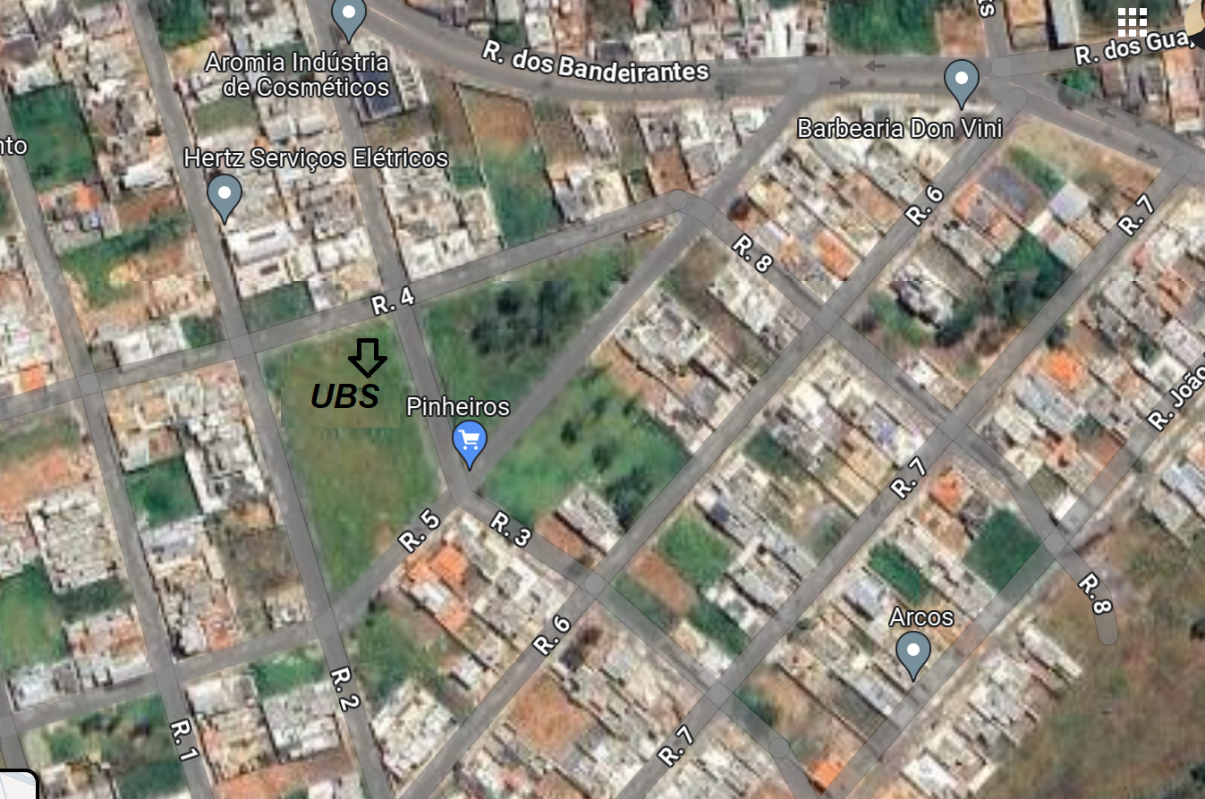 5.3 APRESENTAÇÃO DE RELATÓRIOS DE MEDIÇÃO5.3.1 Devem ser apresentados a cada 30 dias Relatórios, em Formato A4 (1 volume impresso e em meio digital), com desenvolvimentos físicos e financeiros previstos bem como o andamento real da Obra (Físico - Financeiro), entregues na Secretaria Municipal de Obras e Serviços Públicos - Prefeitura Municipal de Arcos/MG.5.3.2 A FISCALIZAÇÃO será realizada após a apresentação destes relatórios, os quais serão validados em campo e aprovados pelo Secretario Municipal de Obras e Serviços Públicos, sendo então atestada a execução da Obra.5.3.2.1 Deverá acompanhar a medição: diário de obras, relatório fotográfico, cronograma físico financeiro.5.3.3 No caso da não aceitação da medição realizada, a Secretaria Municipal de Obras e Serviços Urbanos a devolverá à Contratada, para retificação, devendo esta última emitir nova medição, no prazo de 05 (cinco) dias.5.3.4 Aceita a medição pelo setor técnico, a contratada deve emitir a respectiva Nota Fiscal e, juntado o Termo de Aceite fornecido pela Secretaria Municipal de Obras e Serviços Públicos, encaminhar à Divisão de Compras da Prefeitura Municipal de Arcos / MG, para que se realizem os trâmites de pagamento, que será efetuado em até 30 (trinta) dias após o recebimento da Nota Fiscal.5.3.5 Em caso de não cumprimento deste item fica suspensa a medição da parcela referente a estes serviços.Garantia, manutenção e assistência técnica 5.4 O prazo de garantia é aquele estabelecido na Lei nº 8.078, de 11 de setembro de 1990 (Código de Defesa do Consumidor)  5.5 Uma vez notificado, o Contratado realizará a reparação ou substituição dos laudos que apresentarem irregularidades no prazo de até 05 (cinco) dias úteis, contados a partir da data de retirada do equipamento das dependências da Administração pelo Contratado ou pela assistência técnica autorizada. 5.6 O prazo indicado no subitem anterior, durante seu transcurso, poderá ser prorrogado uma única vez, por igual período, mediante solicitação escrita e justificada do Contratado, aceita pelo Contratante. 5.7 A garantia legal ou contratual do objeto tem prazo de vigência próprio e desvinculado daquele fixado no contrato, permitindo eventual aplicação de penalidades em caso de descumprimento de alguma de suas condições, mesmo depois de expirada a vigência contratual.MODELO DE GESTÃO DO CONTRATOO contrato deverá ser executado fielmente pelas partes, de acordo com as cláusulas avençadas e as normas da Lei nº 14.133, de 2021, e cada parte responderá pelas consequências de sua inexecução total ou parcial.Em caso de impedimento, ordem de paralisação ou suspensão do contrato, o cronograma de execução será prorrogado automaticamente pelo tempo correspondente, anotadas tais circunstâncias mediante simples apostila.As comunicações entre o órgão ou entidade e a contratada devem ser realizadas por escrito sempre que o ato exigir tal formalidade, admitindo-se o uso de mensagem eletrônica para esse fim.O Município poderá convocar representante da empresa para adoção de providências que devam ser cumpridas de imediato.Após a assinatura do contrato ou instrumento equivalente,Município poderá convocar o representante da empresa contratada para reunião inicial para apresentação do plano de fiscalização, que conterá informações acerca das obrigações contratuais, dos mecanismos de fiscalização, das estratégias para execução do objeto, do plano complementar de execução da contratada, quando houver, do método de aferição dos resultados e das sanções aplicáveis, dentre outros.A execução do contrato deverá ser acompanhada e fiscalizada pelo(s) fiscal(is) do contrato, ou pelos respectivos substitutos (Lei nº 14.133, de 2021, art. 117, caput), sendo indicado para a presente contratação o servidor Daniel Ribeiro de Mendonça para atuar como fiscal do contrato e o servidor Tiago Carvalho de Oliveira para atuar como gestor do contrato.O fiscal do contrato acompanhará a execução do contrato, para que sejam cumpridas todas as condições estabelecidas no contrato, de modo a assegurar os melhores resultados para a Administração. O fiscal do contrato anotará no histórico de gerenciamento do contrato todas as ocorrências relacionadas à execução do contrato, com a descrição do que for necessário para a regularização das faltas ou dos defeitos observados. (Lei nº 14.133, de 2021, art. 117, §1º.Identificada qualquer inexatidão ou irregularidade, o fiscal do contrato emitirá notificações para a correção da execução do contrato, determinando prazo para a correção. O fiscal do contrato informará ao gestor do contrato, em tempo hábil, a situação que demandar decisão ou adoção de medidas que ultrapassem sua competência, para que adote as medidas necessárias e saneadoras, se for o caso. No caso de ocorrências que possam inviabilizar a execução do contrato nas datas aprazadas, o fiscal do contrato comunicará o fato imediatamente ao gestor do contratoO fiscal do contrato comunicar ao gestor do contrato, em tempo hábil, o término do contrato sob sua responsabilidade, com vistas à renovação tempestiva ou à prorrogação contratual.O fiscal do contrato verificará a manutenção das condições de habilitação da contratada, acompanhará o empenho, o pagamento, as garantias, as glosas e a formalização de apostilamento e termos aditivos, solicitando quaisquer documentos comprobatórios pertinentes, caso necessário.Caso ocorram descumprimento das obrigações contratuais, o fiscal do contrato atuará tempestivamente na solução do problema, reportando ao gestor do contrato para que tome as providências cabíveis, quando ultrapassar a sua competência.O gestor do contrato coordenará a atualização do processo de acompanhamento e fiscalização do contrato contendo todos os registros formais da execução no histórico de gerenciamento do contrato, a exemplo da ordem de serviço, do registro de ocorrências, das alterações e das prorrogações contratuais, elaborando relatório com vistas à verificação da necessidade de adequações do contrato para fins de atendimento da finalidade da administração.O gestor do contrato acompanhará a manutenção das condições de habilitação da contratada, para fins de empenho de despesa e pagamento, e anotará os problemas que obstem o fluxo normal da liquidação e do pagamento da despesa no relatório de riscos eventuais. O gestor do contrato acompanhará os registros realizados pelos fiscais do contrato, de todas as ocorrências relacionadas à execução do contrato e as medidas adotadas, informando, se for o caso, à autoridade superior àquelas que ultrapassarem a sua competência. O gestor do contrato tomará providências para a formalização de processo administrativo de responsabilização para fins de aplicação de sanções, a ser conduzido pela comissão de que trata o art. 158 da Lei nº 14.133, de 2021, ou pelo agente ou pelo setor com competência para tal, conforme o caso.CRITÉRIOS DE MEDIÇÃO E DE PAGAMENTORecebimento do ObjetoOs bens serão recebidos, de forma sumária, no ato da entrega, juntamente com a nota fiscal ou instrumento de cobrança equivalente, pelo(a) responsável pelo acompanhamento e fiscalização do contrato, para efeito de posterior verificação de sua conformidade com as especificações constantes no Termo de Referência e na proposta.Os laudos poderão ser rejeitados, no todo ou em parte, quando em desacordo com as especificações constantes no Termo de Referência e na proposta, devendo ser substituídos no prazo de 05 (cinco) dias, a contar da notificação da contratada, às suas custas, sem prejuízo da aplicação das penalidades.O recebimento definitivo ocorrerá no prazo de, a contar do recebimento da nota fiscal ou instrumento de cobrança equivalente pela Administração, após a verificação da qualidade e quantidade do material e consequente aceitação mediante termo detalhado.O prazo para recebimento definitivo poderá ser excepcionalmente prorrogado, de forma justificada, por igual período, quando houver necessidade de diligências para a aferição do atendimento das exigências contratuais.No caso de controvérsia sobre a execução do objeto, quanto à dimensão, qualidade e quantidade, deverá ser observado o teor do art. 143 da Lei nº 14.133, de 2021, comunicando-se à empresa para emissão de Nota Fiscal no que pertine à parcela incontroversa da execução do objeto, para efeito de liquidação e pagamento.O prazo para a solução, pelo contratado, de inconsistências na execução do objeto ou de saneamento da nota fiscal ou de instrumento de cobrança equivalente, verificadas pela Administração durante a análise prévia à liquidação de despesa, não será computado para os fins do recebimento definitivo.O recebimento provisório ou definitivo não excluirá a responsabilidade civil pela solidez e pela segurança do serviço nem a responsabilidade ético-profissional pela perfeita execução do contrato.LiquidaçãoA nota fiscal ou instrumento de cobrança equivalente deverá ser obrigatoriamente acompanhado da comprovação da regularidade fiscal, constatada por meio de consulta on-line ao SICAF ou, na impossibilidade de acesso ao referido Sistema, mediante consulta aos sítios eletrônicos oficiais ou à documentação mencionada no art. 68 da Lei nº 14.133, de 2021.  A nota fiscal deverá conter lote e prazo de validade dos produtos, ou outras informações que a legislação assim dispuser.Constatando-se a situação de irregularidade do contratado, será providenciada sua notificação, por escrito, para que, no prazo de 5 (cinco) dias úteis, regularize sua situação ou, no mesmo prazo, apresente sua defesa. O prazo poderá ser prorrogado uma vez, por igual período, a critério do contratante.Não havendo regularização ou sendo a defesa considerada improcedente, o contratante deverá comunicar aos órgãos responsáveis pela fiscalização da regularidade fiscal quanto à inadimplência do contratado, bem como quanto à existência de pagamento a ser efetuado, para que sejam acionados os meios pertinentes e necessários para garantir o recebimento de seus créditos.  Persistindo a irregularidade, o contratante deverá adotar as medidas necessárias à rescisão contratual nos autos do processo administrativo correspondente, assegurada ao contratado a ampla defesa. Havendo a efetiva execução do objeto, os pagamentos serão realizados normalmente, até que se decida pela rescisão do contrato, caso o contratado não regularize sua situação.  Prazo de pagamentoO pagamento será efetuado no prazo de até trinta dias, contados da finalização da liquidação da despesa.Forma de pagamentoO pagamento será realizado por meio de ordem bancária, para crédito em banco, agência e conta corrente indicados pelo contratado.Será considerada data do pagamento o dia em que constar como emitida a ordem bancária para pagamento.Quando do pagamento, será efetuada a retenção tributária prevista na legislação aplicável.Independentemente do percentual de tributo inserido na planilha, quando houver, serão retidos na fonte, quando da realização do pagamento, os percentuais estabelecidos na legislação vigente.O contratado regularmente optante pelo Simples Nacional, nos termos da Lei Complementar nº 123, de 2006, não sofrerá a retenção tributária quanto aos impostos e contribuições abrangidos por aquele regime. No entanto, o pagamento ficará condicionado à apresentação de comprovação, por meio de documento oficial, de que faz jus ao tratamento tributário favorecido previsto na referida Lei Complementar.FORMA E CRITÉRIOS DE SELEÇÃO DO FORNECEDORForma de seleção e critério de julgamento da propostaO fornecedor será selecionado por meio da realização de procedimento de LICITAÇÃO, na modalidade Concorrência, sob a forma ELETRÔNICA, com adoção do critério de julgamento pelo menor preço por EMPREITADA POR PREÇO GLOBAL.Exigências de habilitaçãoPara fins de habilitação, deverá o licitante comprovar os seguintes requisitos:Habilitação jurídicaEmpresário individual: inscrição no Registro Público de Empresas Mercantis, a cargo da Junta Comercial da respectiva sede; Microempreendedor Individual - MEI: Certificado da Condição de Microempreendedor Individual - CCMEI, cuja aceitação ficará condicionada à verificação da autenticidade no sítio https://www.gov.br/empresas-e-negocios/pt-br/empreendedor; Sociedade empresária, sociedade limitada unipessoal – SLU ou sociedade identificada como empresa individual de responsabilidade limitada - EIRELI: inscrição do ato constitutivo, estatuto ou contrato social no Registro Público de Empresas Mercantis, a cargo da Junta Comercial da respectiva sede, acompanhada de documento comprobatório de seus administradores;Sociedade simples: inscrição do ato constitutivo no Registro Civil de Pessoas Jurídicas do local de sua sede, acompanhada de documento comprobatório de seus administradores;Filial, sucursal ou agência de sociedade simples ou empresária: inscrição do ato constitutivo da filial, sucursal ou agência da sociedade simples ou empresária, respectivamente, no Registro Civil das Pessoas Jurídicas ou no Registro Público de Empresas Mercantis onde opera, com averbação no Registro onde tem sede a matrizSociedade cooperativa: ata de fundação e estatuto social, com a ata da assembleia que o aprovou, devidamente arquivado na Junta Comercial ou inscrito no Registro Civil das Pessoas Jurídicas da respectiva sede, além do registro de que trata o art. 107 da Lei nº 5.764, de 16 de dezembro 1971.Os documentos apresentados deverão estar acompanhados de todas as alterações ou da consolidação respectiva.Habilitação fiscal, social e trabalhistaProva de inscrição no Cadastro Nacional de Pessoas Jurídicas ou no Cadastro de Pessoas Físicas, conforme o caso;Prova de regularidade fiscal perante a Fazenda Nacional, mediante apresentação de certidão expedida conjuntamente pela Secretaria da Receita Federal do Brasil (RFB) referente a todos os créditos tributários federais e à Dívida Ativa da União (DAU) por elas administrados, inclusive aqueles relativos à Seguridade Social, nos termos da Portaria Conjunta nº 1.751, de 02 de outubro de 2014, do Secretário da Receita Federal do Brasil e da Procuradora-Geral da Fazenda Nacional.Prova de regularidade com o Fundo de Garantia do Tempo de Serviço (FGTS);Prova de inexistência de débitos inadimplidos perante a Justiça do Trabalho, mediante a apresentação de certidão negativa ou positiva com efeito de negativa, nos termos do Título VII-A da Consolidação das Leis do Trabalho, aprovada pelo Decreto-Lei nº 5.452, de 1º de maio de 1943;Prova de inscrição no cadastro de contribuintes relativo ao domicílio ou sede do fornecedor, pertinente ao seu ramo de atividade e compatível com o objeto contratual; Prova de regularidade com a Fazenda Estadual e Municipal do domicílio ou sede do fornecedor, relativa à atividade em cujo exercício contrata ou concorre;Caso o fornecedor seja considerado isento dos tributos relacionados ao objeto contratual, deverá comprovar tal condição mediante a apresentação de declaração da Fazenda respectiva do seu domicílio ou sede, ou outra equivalente, na forma da lei.O fornecedor enquadrado como microempreendedor individual que pretenda auferir os benefícios do tratamento diferenciado previstos na Lei Complementar n. 123, de 2006, estará dispensado da prova de inscrição nos cadastros de contribuintes estadual e municipal.Qualificação Econômico-FinanceiraCertidão negativa de falência expedida pelo distribuidor da sede do fornecedor - Lei nº 14.133, de 2021, art. 69, caput, inciso II);Balanço patrimonial, demonstração de resultado de exercício e demais demonstrações contábeis relativos ao último exercício 2023. (Lei nº 14.133, de 2021, art. 69, §6º). As empresas que utilizam o sistema SPEED podem apresentar balanço de 2022 nas licitações com a abertura até 31/05/2024.As empresas criadas no exercício financeiro da licitação deverão atender a todas as exigências da habilitação e poderão substituir os demonstrativos contábeis pelo balanço de abertura. (Lei nº 14.133, de 2021, art. 65, §1º).Qualificação Técnica8.21 Capacidade operacional8.21.1 A licitante (pessoa jurídica) deve ter experiência na execução de serviço de mesmo caráter e de igual complexidade ou superior, conforme relação da Planilha de Preços Unitários dos Serviços com a correspondente anotação em acervo técnico e atestado de boa execução, emitido por pessoa jurídica de direito público ou privado.8.21.2 A licitante deverá comprovar, a execução de pelo menos uma obra ou serviço dentro da concepção abaixo, ou de complexidade equivalente ou superior ao objeto desta licitação: 8.21.3 Será admitido o somatório de atestados para comprovar cada item.8.21.4 O item relacionado acima deverá ser comprovado através de certidões e/ou atestados fornecido(s) por pessoa(s) jurídica(s) de direito público ou privado.8.21.5 Quando a certidão e/ou atestado não for emitido pelo contratante principal do serviço (órgão ou ente público), deverá ser juntada à seguinte documentação:Declaração formal do contratante principal confirmando que o Licitante tenha participado da execução do serviço objeto do contrato;Autorização da subcontratação pelo contratante principal, em que conste o nome do Licitante subcontratado para o qual se está emitindo o atestado;Contrato firmado entre contratado principal e licitante subcontratado, devidamente registrado no conselho profissional competente. 8.21.6 Deverá ser apresentada declaração formal emitida pela licitante de que os equipamentos necessários para execução do Serviço de que trata o objeto desta licitação estarão disponíveis e em perfeitas condições de uso quando da contratação. Esses equipamentos estarão sujeitos à vistoria “in loco” pela Secretaria de Obras e Serviços Públicos do Município de Arcos, por ocasião da contratação e sempre que necessário.8.21.7 Deverá ser apresentada declaração formal emitida pela licitante de que possui os equipamentos de sinalização e segurança necessários com laudos de adequação técnica às normas brasileiras correspondentes. Esses equipamentos estarão sujeitos à vistoria “in loco” pela Secretaria de Obras e Serviços Públicos do Município de Arcos, por ocasião da contração e sempre que necessário. Alternativamente, pode ser apresentado contrato de locação futura com fornecedor que possua os elementos exigidos.8.22 Capacidade Profissional8.22.1 A licitante deverá, obrigatoriamente, apresentar relação dos serviços executados por profissionais de nível superior vinculados permanentemente à empresa e constante do seu Registro/Certidão de inscrição no CREA ou Conselho Profissional competente, em nome do profissional, como Responsável Técnico, comprovados mediante atestados e/ou certidões de capacidade técnica por execução de serviços compatíveis com o objeto da licitação, a seguir relacionados: 8.22.2 Será admitido o somatório de atestados para comprovar cada item. 8.22.3 Apresentar somente o(s) atestado(s) e/ou certidão(ões) necessário(s) e suficiente(s) para a comprovação do exigido, e indicar com marca texto os itens que comprovarão as exigências. 8.22.4 Para determinação do vínculo profissional deverá ser apresentado:Cópia da Carteira Profissional de Trabalho e da Ficha de Registro de Empregados (FRE) que demonstrem a identificação do profissional e guia de recolhimento do FGTS em que conste o nome do profissional, ou;Comprovação do vínculo profissional por meio de contrato de prestação de serviços, celebrado de acordo com a legislação civil comum.8.22.5 Quando se tratar de dirigente ou sócio da empresa licitante, tal comprovação será feita através do ato constitutivo da mesma e certidão do CREA ou Conselho Profissional competente, devidamente atualizada.8.22.6 Anexar a(s) declaração(ões) individual(is), por escrito do(s) profissional(ais) apresentado(s) para atendimento às alíneas acima, autorizando sua(s) inclusão(ões) na equipe técnica, e que irá participar na execução dos trabalhos.8.22.7 A título de comprovação de experiência do técnico, deverá ser apresentado atestado e/ou certidão.8.22.8 Ditos atestados e/ou certidões deverão ser apresentados indicando que o profissional esteja listado entre os nomes apresentados e emitidos por pessoas jurídicas de direito público ou privado, neles constando os contratos, nomes do contratado, do contratante e descrição dos serviços executados. De acordo com os serviços relacionados e comprovados, será avaliado o nível de experiência da equipe para execução dos serviços.8.22.9 O atestado ou certidão que não atender a todas as características citadas nas condições acima, não será considerado pela Comissão de Licitação.8.22.10 Quando a certidão e/ou atestado não for emitida pelo contratante principal do serviço, deverá ser juntada à documentação:Declaração formal do contratante principal confirmando que o técnico indicado foi responsável técnico pela sua execução, ou um de seus responsáveis técnicos;Comprovação por meio de carteira profissional de trabalho e Ficha de Registro de Empresa - FRE acompanhados do recolhimento do Fundo de Garantia por Tempo de Serviço, todos esses com data referente ao período de execução do objeto do atestado/certidão;Contrato de trabalho registrado no Conselho Regional do Profissional à época da execução do objeto do atestado/certidão.8.22.11 Cada Responsável Técnico só poderá representar uma única empresa, sob pena de inabilitação das Licitantes.8.22.12 Certidão comprobatória de inscrição ou registro de regularidade da licitante e dos seus responsáveis técnicos no CREA da região a que estiver vinculada, que comprove o exercício da atividade relacionada com o objeto da licitação.8.23 Declarações: Declaração expressa de:a) estar ciente das condições da licitação, assumir a responsabilidade pela autenticidade de todos os documentos apresentados, e de fornecer quaisquer informações complementares solicitados a Secretaria de obras e Serviços Públicos do Município de Arcos/MG;b) executar as obras de acordo com os Projetos e as especificações fornecidas pela Prefeitura Municipal de Arcos/MG, alocando todos os equipamentos, pessoal e material necessários, e de tomar todas as medidas para assegurar adequado controle de qualidade; c) providenciar, a qualquer momento e por necessidade da obra, a alocação de qualquer tipo de equipamento compatível com a natureza dos serviços, por solicitação da Secretaria de Obras e Serviços Públicos do Município de Arcos, sem ônus de mobilização para este, em prazo compatível com a necessidade demonstrada; d) responsabilizar-se por acidentes de trânsito ocorridos em área contérmina a obra, decorrentes de sinalização diuturna e de dispositivos de segurança ineficazes e inadequados à execução da mesma. 8.24 As empresas interessadas, por meio de um representante credenciado, deverão procurar a Secretária de Obras e Serviços Públicos do Município de Arcos, para realização da Visita Técnica no local dos serviços a serem contratados, objetivando constatar as condições de execução e particularidades inerentes à natureza dos trabalhos. A CONTRATADA deverá apresentar declaração comprovando que efetuou vistoria no local de execução dos serviços, a fim de verificar as condições técnicas e operacionais, quantidades, equipamentos e técnicas necessárias ao perfeito desenvolvimento da execução dos serviços.8.24.1 Caso não seja realizada a visita técnica a empresa interessada deverá emitir uma declaração informando que a mesma possui conhecimento dos locais onde serão instaladas as passarelas.8.24.2 A CONTRATADA não poderá alegar desconhecimento da real situação para execução da obra.ESTIMATIVAS DO VALOR DA CONTRATAÇÃOO custo estimado total da contratação está na tabela encaminhada pelo departamento de engenharia em anexo.A estimativa de custo levou em consideração o risco envolvido na contratação e sua alocação entre contratante e contratado, conforme especificado na matriz de risco constante do Contrato.ADEQUAÇÃO ORÇAMENTÁRIAAs despesas decorrentes da presente contratação correrão à conta de recursos repassados através da RESOLUÇÃO SES Nº 9.241, 18 DE DEZEMBRO DE 2023 PA 016/204 CONVÊNIO 002/2024..Arcos/MG,26 de junho de 2024.__________________________________Tiago Carvalho de Oliveira Secretaria Municipal da SaúdeITEMESPECIFICAÇÃOUNIDADE DE MEDIDAQUANTVALOR REPASSEVALOR CONTRAPARTIDAVALOR TOTAL1Contratação de empresa especializada em serviços de engenharia para construção da infraestrutura e supraestrutura uma UBS PADRÃO SES TIPO I ALVENARIA, área total construída de 466,18m², no bairro Residencial Pinheiros no município de Arcos/MG.Serviço11.979.277,7494.666,662.073.944,40ItensItens a serem comprovados1Execução de Concreto Armado2Execução de fundação profunda em estaca de trado rotativo (comprovar no mínimo 150 metros, em um único contrato)3Instalações elétricas4Instalações hidrossanitarias5Execução de instalações de gases medicinais6Execução de estrutura metálica7Execução de combate a incêndio8Elaboração de projetos (Estrutural, Elétrico e dados, hidrosanitário)ItensItens a serem comprovados1Execução de Concreto Armado2Execução de fundação profunda em estaca de trado rotativo (comprovar no mínimo 150 metros, em um único contrato)3Instalações elétricas4Instalações hidrossanitarias5Execução de instalações de gases medicinais6Execução de estrutura metálica7Execução de combate a incêndio8Elaboração de projetos (Estrutural, Elétrico e dados, hidrosanitário)